宜春学院英语专业师范认证应知应会手册（学生版）外国语学院2024年3月目   录一、关于师范类专业认证	51. 什么是师范类专业认证？	52. 认证的基本理念是什么？	53. 认证的三大任务是什么？	64. 认证重点考查什么？	65. 什么是“OBE”教育模式？	76. 对师范生的毕业要求有哪些？	87. 什么是“一践行三学会”?	98. 核心理念“学生中心”的教育观，要注意的“六个落实”是什么？	99. 师范类专业认证标准是如何体现以学生为中心？	910. 师范类专业认证标准是如何体现产出导向的？	9二、关于学校和英语专业	111. 宜春学院历史与发展情况怎样？	112. 英语专业历史发展情况怎样？	123. 英语专业师资队伍情况如何？	124. 英语专业培养什么样的人才？	125. 英语专业的毕业要求是什么？	136. 现行培养方案英语专业毕业学分是多少？（按年级回答）	137. 你知道英语专业的学制、学历与学位吗？	138. 英语专业课程设置分为哪几个模块?	139. 英语专业学生教育实践包括哪几个部分？学分是多少？	1310. 英语专业开展见习吗？什么时间开展？有什么内容？	1411. 英语专业开展研习吗？什么时间开展？有什么内容及要求?	1412. 英语专业什么时间开展实习？时长是多少？有些什么内容？	1413. 英语专业有多少个教学实践基地？	1414. 英语专业如何培养学生实践能力？	1515. 你是如何了解到英语专业人才培养方案的相关内容的？	1616. 你们如何参与人才培养方案的修订？	1617. 英语专业如何开展职前培养？	1618. 英语专业如何培养学生发展能力？	1719. 你们专业是否有“双导师”？	1820. 你们专业的支持条件如何？	1821. 你们专业的特色是什么？	1822. 你毕业的时候会具备哪些能力？	1923. 你觉得现在已经具有了哪些能力？表现在哪里？	1924. 在课程教学中，你们觉得任课教师是否胜任？	1925. 布置作业的时候，老师是否会具体说明如何去完成好这个作业？老师会告诉你作业在什么方面做得不够吗？	2026. 你们为什么选择这个学校，这个专业？	2027. 你感觉这个专业课程怎么样？	2028. 在需要的时候，你们是否可以找到教师？	2029. 你们怎么向学院反馈意见? 学院、任课教师怎么获知你们的意见?	2130. 你们同学有全职工作吗？同学有在外面做兼职吗？	2131. 你们有去过实验室或实训室（如微格教室）吗?	2232. 图书馆的资源能满足你们专业学习的需要吗？	2233. 在这个专业毕业后你能够找到什么样的工作？薪水如何？	2334. 你毕业后是否有继续学习的打算？什么地方？什么时间？	23三、专业认证注意事项	24一、关于师范类专业认证1. 什么是师范类专业认证？答：师范类专业认证是专门性教育评估认证机构依照认证标准对师范类专业人才培养质量状况实施的一种外部评价过程，旨在证明当前和可预见的一段时间内，专业能否达到既定的人才培养质量标准。师范类专业认证的核心是保证师范生毕业时的知识能力素质达到标准要求。目的是推动师范类专业注重内涵建设，聚焦师范生能力培养，改革培养体制机制，建立基于产出的持续改进质量保障机制和质量文化，不断提高人才培养质量。2. 认证的基本理念是什么？答：（1）学生中心。强调从以“教”为中心的传统模式向以“学”为中心的新模式转变，以师范生学习效果和个性发展为中心配置教育资源和安排教学活动，并将师范生和用人单位满意度作为师范类专业人才培养质量评价的重要依据。（2）产出导向。强调立足社会需要和人的全面发展，以师范生发展成效为导向，聚焦师范生毕业后“学到了什么”和“能做什么”，反向设计课程体系与教学环节，配置师资队伍和资源条件，评价师范类专业人才培养质量。（3）持续改进。强调聚焦师范生核心能力素质要求（毕业要求），建立持续改进的质量保障机制和追求卓越的质量文化，推动师范类专业人才培养质量不断提升。3. 认证的三大任务是什么？答：师范类专业认证的任务是“以评促建、以评促改、以评促强”。“以评促建”，旨在通过第一级办学基本要求“兜底”监测，督促高校加大师范类专业建设投入，保证师范类专业办学基本条件达到国家基本要求；“以评促改”，旨在通过第二级教学质量“上水平”认证，推动高校深化师范类专业教学改革，尤其是培养模式和实践教学改革，保证师范类专业教学质量达到国家合格标准要求；“以评促强”，旨在通过“卓越”认证，引导师范类专业做精做强，保证师范类专业教学质量达到国家卓越标准要求，形成基于产出的持续改进质量保障机制和追求卓越的质量文化，不断提高师范人才培养质量和国际竞争力。4. 认证重点考查什么？答：认证重点考查“五个度”，即：（1）培养目标与培养效果的达成度：重点考查师范生在毕业时知识能力素质发展是否满足国家“出口”质量要求，是否达到专业所制定的培养目标，同时通过毕业生及用人单位的满意度调查，综合评判专业培养目标与培养效果的达成情况。 （2）专业定位与社会需求的适应度：重点考查师范类专业办学定位是否符合国家战略和经济社会发展需求，是否与学校的办学定位和人才培养定位相符合，毕业生能否适应社会发展需要。 （3）教师及教学资源的支撑度：重点考查师范类专业师资队伍配备、课程体系设置、教学资源配置及教学活动安排是否聚焦师范生成长成才需求展开，能否有效支撑师范生能力素质的养成。 （4）质量保障体系运行的有效度：重点考查师范类专业是否建立“评价-反馈-改进”闭环，是否形成基于产出的内外评价机制和持续改进机制，是否注重质量文化建设并推动专业人才培养质量不断提升。（5）学生和用人单位的满意度：重点考查师范类专业是否从学生学习体验和学习收获出发，对在校生、毕业生、用人单位等利益相关方开展满意度调查，并将调查结果用于专业人才培养过程的持续改进。5. 什么是“OBE”教育模式？答：OBE，是Outcomes-based Education的缩写，即基于学习产出的教育模式。教育者必须对学生毕业时应达到的能力及其水平有清楚的构想，然后寻求设计适宜的教育结构来保证学生达到这些预期目标。学生产出而非教科书或教师经验成为驱动教育系统运作的动力，这显然同传统上内容驱动和重视投入的教育形成了鲜明对比，OBE教育模式可被认为是一种教育范式的革新。本次师范类专业认证，OBE是专业人才培养体系设定的原则性理念，即“产出导向的人才培养体系”，认证关注点可以概括为“三个三”：“三个三”指产出导向的培养体系中“三个产出、三个评价、三个支撑”，是师范认证标准各要素的内在逻辑，是认证的实操路径。（图1）①“三个产出”指基于产出理念设计人才培养不同环节的目标。②“三个评价”基于证据的思维证明不同环节的产出目标能够实现。③“三个支撑”从三个评价到三个产出的证明逻辑路径。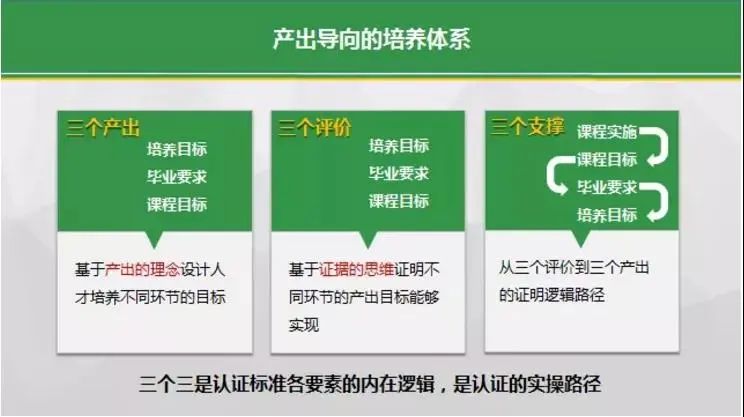 （图1 产出导向的培养体系）6. 对师范生的毕业要求有哪些？答：中学教育专业认证（第二级）毕业要求包括八个方面：师德规范、教育情怀、学科素养、教学能力、班级指导、综合育人、学会反思、沟通合作。7. 什么是“一践行三学会”?答：“一践行三学会”是师范类专业对所培养的合格教师在专业素质方面提出的要求，是对毕业要求的进一步概括。“一践行三学会”指“践行师德，学会教学，学会育人，学会发展”。 8. 核心理念“学生中心”的教育观，要注意的“六个落实”是什么？答：适应学习需求；突出学为主体；服务全程成长；养成师德师能；促进全面发展；成就从教志愿。9. 师范类专业认证标准是如何体现以学生为中心？答: 师范类专业认证标准要求以学生为中心，不仅仅体现在“学生发展”这一个指标项上，也体现在其他七个指标项中。以学生为中心，强调遵循师范生成长成才规律，要求师范类专业把培养目标和全体学生的毕业要求达成情况作为评价的核心；培养目标应该围绕师范生毕业要求以及毕业后一段时间所具备的从教能力设定；课程与教学、合作与实践、师资队伍和支持条件等方面的建设均要以有利于师范生达到培养目标和毕业要求为导向；各种质量保障制度和措施的目的是推进师范类专业质量的持续改进和提高，最终目的是保证师范生培养质量满足从教所需的知识能力素质要求。10. 师范类专业认证标准是如何体现产出导向的？答: 以产出为导向，就是强调以师范生的学习效果为导向，对照师范毕业生核心能力素质要求，评价师范类专业人才培养质量。关注师范毕业生“学到了什么”和“能做什么”，而非仅仅是“教师教了什么”。要求专业按照“反向设计，正向施工”的基本思路，面向基础教育改革发展需求，以培养目标和毕业要求为出发点，设计科学合理的培养方案和课程大纲，采用匹配的教学内容和教学方法，配置足够的软硬件资源，要求每个教师明确自己在课程教学中的主体责任，最终通过课程目标、毕业要求和培养目标的定期评价和持续改进，保证师范毕业生核心能力素质要求的达成。二、关于学校和英语专业1. 宜春学院历史与发展情况怎样？答：宜春学院前身为创办于1958年的宜春大学，2000年1月，原宜春师专、宜春医专、宜春农专、宜春市职工业余大学合并，升格为省市共建、以市为主的全日制公办本科院校。学校占地近2000亩，有全日制在校生19788人。学校聚焦有特色高水平地方应用型大学办学定位，走创新发展、内涵发展、转型发展、特色发展之路。现有19个教学院，11大学科门类，66个本科专业，其中师范类专业14个，均被纳入师范免试认定教师资格改革范围。学校拥有专业学位硕士点1个，是省“十四五”新增硕士学位授予单位重点建设单位。有省级以上特色专业或一流专业32个，省级教学团队15个，省级以上一流本科课程项目64门，获省级以上成果奖32项。学校专任教师共1153人，高级职称的教师占比41.20%，博士、硕士占比81.44%，享受省级以上人才项目津贴的70余人次，承担了国家自科基金、国家社科基金项目60余项。学校入选全国创新创业典型经验高校和国家级创新创业教育实践基地。为提升教师教育质量，学校成立了师范教育学院，建成了全省一流的教师教育实训中心。办学60余年来，培养了近17万名校友，赣西区域约60%的中小学校长、医疗机构负责人和乡镇领导干部毕业于我校，造就了以中国科学院院士陈仙辉等为代表的大批社会各界精英。2.英语专业历史发展情况怎样？答：本专业创办于1978年，1999年与江西师范大学合办英语本科专业。2000年升格为本科专业。2001年开始招生，学制4年，授予文学学士学位，目前在校生555人，在宜春学院校本部办学。2006年，“英语语言文学”学科被评为江西省高校“十一五”重点学科。2008年，本专业被评为江西省特色专业。2013年，获批江西省普通本科高校专业综合改革试点项目。2015年，在江西省第一轮本科专业综合评价中排名第五。2019年，被遴选为校一流优势专业。“综合英语”“高级英语”和“翻译理论与实践”先后被评为省优质课程和省精品资源共享课程。2022年（证书时间），“高级英语”“英语写作1”被评为江西省线下一流本科课程。3. 英语专业师资队伍情况如何？答：专业有专任教师39人，中学外聘教师5人，其中教授3人，博士4人，副教授14人，在读博士3人，硕士生导师1人，省高校中青年骨干教师2人；高职称教师17人，占比43.59，高于学校平均水平；博士、硕士学位教师37人，占94.87%，生师比14.1：1。4. 英语专业培养什么样的人才？答：本专业立足赣西、服务江西、辐射全国，培养德、智、体、美、劳全面发展、热爱教育事业、扎根基础教育，专业基本功扎实、教学能力强、适应现代教育发展需要，具有较强的班级管理能力与育人能力，具有持续发展潜能的应用型英语人才，成为在中学从事教学、教研、管理等工作的英语骨干教师。5. 英语专业的毕业要求是什么？答：英语专业有8个毕业要求：师德规范、教育情怀、学科素养、教学能力、班级指导、综合育人、学会反思、沟通合作。二级指标点18个：践行师德、依法执教、职业认同、关爱学生、学科知识、人文素养、专业技能、教学素养、教学技能、教研技能、德育素养、班级管理、育人素养、育人能力、反思意识、发展能力、合作意识、协同发展。6. 现行培养方案英语专业毕业学分是多少？（按年级回答）答：20级为165学分，21级、22级为167学分，23级171学分。7. 你知道英语专业的学制、学历与学位吗？答：标准修业年限4年，实行弹性学制，修业年限3-6年。完成本专业人才培养方案规定的内容，取得规定的全部学分，德智体美劳达到毕业要求的，准予毕业。符合学校学士学位授予条件，授予文学学士学位。8.英语专业课程设置分为哪几个模块?答：分为通识教育课程、专业教育课程、应用能力培养课程和实践教学课程四大模块。9. 英语专业学生教育实践包括哪几个部分？学分是多少？答：包括教育见习、教育实习、教育研习。教育见习1学分、教育实习8学分、教育研习1学分。10.英语专业开展见习吗？什么时间开展？见习有什么内容？答：专业在第4和第6学期各安排了为期1周，总共2周的教育见习实践环节。由校内导师带队到中学去。见习中学会以3到5人一组安排中学导师指导，见习内容包括：课堂观摩、教学研讨、优秀教师授课与案例评析、班会观摩等。了解中学教师的工作职责与内容，初步掌握以学生为本的教学与管理方法，认识班级管理的意义。最后完成见习记录、反思以及见习报告的任务。11.英语专业开展研习吗？什么时间开展？有什么内容及要求?答：开展研习。研习一般安排在第七、八学期具体开展。在教育实习的基础上，通过参加实习学校教研会、集体备课与评课、开展专题讨论、研讨反思、经验总结、成果汇报交流，锻炼分析、解决各种英语教学问题的能力，获得教师必备的基础教研能力，最后完成研习记录、研习报告等任务。英语专业什么时间开展实习？时长是多少？有些什么内容？答：一般在第七、第八个学期开展实习，时长一个学期（不少于18周）。实习分集中实习和顶岗实习两种。实习内容有听课观摩、备课试讲、教研评课、汇报公开课、班级管理、学生辅导等工作。实习期间要按照规定完成听课记录、实习周日志、教案设计、实习报告等任务。13. 英语专业有多少个教学实践基地？答：本专业拥有教学实践基地共69个。14. 英语专业如何培养学生实践能力？答：专业除了进行课程教学之外，还为我们开辟了实践教学。在专业教师、校内外实践导师和辅导员的联合指导下进行课内外教学实践、社会活动实践。一是各门课程教学注重实践性。课堂会采用说课试讲、实例观摩、案例分析等教学方法。二是开展专业实践周，内容丰富，涵盖了“三字一话”、现代教育技术、微格教学、微课制作、教案设计、教学竞赛、英文歌曲比赛等活动。三是建立实践基地提供见习、实习和研习机会，能满足职前技能实习实践需求。四是实行双导师制指导实践。校内指导教师具有丰富的中学教育教学经验，带队深入教育实践基地指导学生开展教育实践。校外指导老师均为资深优秀教师，能够对中学课堂教育教学工作提供有力指导以外，还能提升教师岗位工作能力。五是开展其他社会实践项目。如社区志愿者服务，暑期“三下乡”英语支教、红色走读，国际交流活动，涉外翻译活动，中外文化交流研学。六是开展“沁湖译坊”等特色实践项目，由我国资深翻译家潘华凌教授主讲，为我们的语言服务实践提供专业实践与指导。七是教育实践的基础上，开展研习、反思，并在第7学期开始安排，在专业老师指导下开展毕业论文选题及撰写，时长在20周以上。八是将实践活动和学科竞赛纳入学分认定。实践活动包括有大学生创新创业训练计划项目、“互联网+”大学生创新创业大赛项目、学术论文发表、学术讲座、技能过关证（口语、阅读、语法、写作、听力、翻译）、行业资格证、地方服务翻译、“三下乡”支教、社会调查等，学科竞赛包括英语微课大赛、英语师范生教学技能竞赛、英语演讲比赛、英语口、笔译大赛、大学生英语能力竞赛、英语写作大赛、英语阅读大赛等。15. 你是如何了解到英语专业人才培养方案的相关内容的？答：入学教育时开展了英语专业人才培养方案宣讲会，专业负责人组织学习和解读了专业人才培养方案，进行了人才培养方案知识的培训；任课教师在课堂上会针对课程教学目标、毕业要求支撑度、课程教学内容、课程考核方式等进行详细说明；学院网站、微信公众号均可浏览培养方案。16. 你们如何参与人才培养方案的修订？答：专业定期开展人才培养方案修订座谈会，并通过问卷调查等让我们在人才培养方案实施的过程中，提出建议和意见。17. 英语专业如何开展职前培养？答：大一年级着重训练我们“ 三字一话”等基本教学技能，同时从专业发展、就业方向等方面引导我们对所学专业进行充分认识，使我们对中学英语教师职业有初步感知，树立从事教育事业的信念。大二年级着重培养我们对教师职业的认知，包括参与中学英语教学专题讲座、教学观摩和教学见习等，帮助我们熟悉中学英语教学各环节；实施“双导师”制见习模式，为我们指定校内和校外中学指导教师，组织我们到中学英语课堂观摩学习，体验真实的课堂教学环境。大三年级着重提升我们的英语教育教学实践能力，包括教学设计、说课、微格教学、微课制作等。教育见习从观摩到实施，我们在“双导师”的指导下进一步提升英语教学技能，熟悉新课程标准，熟知中学英语教学和管理工作。大四年级以教育实习、教育研习和毕业论文为主，让我们真正走进中学英语课堂，在教师指导下独立实施英语教学和管理工作，提升实践教学能力，为就业做好充分准备。18. 英语专业如何培养学生发展能力？   答：专业除了进行课程教学之外，还为我们开辟了第二课堂，注重U-G-S“三位一体”协同育人研究与实践，在专业教师和校外导师的联合指导下进行课内外教学实践活动，包括教学设计、教学课件制作、 教具制作、教学资源开发、 教学实践以及中学英语培训和暑假三下乡英语支教；班主任、辅导员、任课教师为我们的生活和学习提供专业指导，并负责心理健康教育、咨询等工作；专业还将实践活动和学科竞赛纳入学分认定，实践活动包括有大学生创新创业训练计划项目、创业计划项目、“互联网+”大学生创新创业大赛项目、学术论文发表、学术讲座、技能过关证（口语、阅读、语法、写作、听力、翻译）、行业资格证、志愿服务、勤工助学、地方服务翻译、“三下乡”支教、社会调查等，学科竞赛包括英语演讲比赛、英语微课大赛、英语师范生教学技能竞赛、英文电影配音大赛、大学生英语竞赛、英语写作大赛、英语阅读大赛等。19. 你们专业是否有“双导师”？答：有。专业常年聘请中学一线教师承担课程教学，比如案例示范教学、班级管理经验指导、教育实习工作指导、教学技能竞赛指导等，校外导师和校内导师一起指导我们的见习、实习、研习、学科竞赛和毕业论文。20. 你们专业的支持条件如何？答：专业有语音室5间，语言情景录播室1间，跨境电商实训室1间，多功能语言情景实训室3间，同声传译室1间；有英语写作智能批改系统、Trados计算机辅助翻译软件、商务英语实训平台、英语类专业翻转课堂课程平台（大学英语教学与评测系统）等教学实践平台或软件11套。学校的微格教室、教学设计室、教学信息能力训练室、微课录制室、普通话测试室、书法训练室和板书长廊等等设施都可以为我们专业使用。专业还建有图书资料室，优秀中学教育教学案例库等。21. 你们专业的特色是什么？答：以“培养中学英语教师”为主体，以学科专业理论课程教学和教学实践课程为双翼，在理论课程教学中夯实专业基础，在师范实训实践中巩固师范技能。22. 你毕业的时候会具备哪些能力？答：我们应该具备专业综合实践能力、英语教学实操能力、英语教育教学研究能力、创新创业能力。具体指的是有过硬的英语听、说、读、写、译能力；具备师范生技能，包括“三字一话”（普通话、粉笔字、钢笔字、毛笔字）、教学和科研。23. 你觉得现在已经具有了哪些能力？表现在哪里？答：通过大一年级的训练，基本掌握了“三字一话”等基本教学技能；通过大二年级开展的中学英语教学专题讲座、教学观摩和教学见习，掌握了中学英语教师应该具备的教育教学理论，了解了英语课的基本流程；通过大三年级训练的教学设计、说课、微格教学、教学资源开发，掌握了英语教学设计、说课、授课、学生评价、课件制作与微课制作基本技能，大四年级开展教育实习、教育研习和撰写毕业论文，在教师指导下独立实施英语教学和管理工作，提升实践教学能力。通过各种专业活动、项目和学科竞赛的开展，创新创业能力得到发展。（表现在哪些方面根据实际情况回答。）24. 在课程教学中，你们觉得任课教师是否胜任？答：教过我们课程的教师遵守高校教师职业道德规范，为人师表，言传身教；以生为本，具有较强的课堂教学、信息技术应用和学习指导等教育教学能力；勤于思考，严谨治学，具有一定的学术水平和研究能力，能够有效指导我们师范生的专业发展与职业规划。25. 布置作业的时候，老师是否会具体说明如何去完成好这个作业？老师会告诉你作业在什么方面做得不够吗？答：老师会具体说明作业的要求和方式，认真批改作业，如果作业完成不好会进行详细说明或是面批，提出改进意见，在课堂上会有针对性地讲解。26. 你们为什么选择这个学校，这个专业？答：学校的社会声誉好，通过校园网站、招生简章、微信公众号、电视、校友等多种方式我们对学校和专业有了一些了解，让我向往这所学校和这个专业。我也会向别人推荐我的学校和我的专业，因为我们学校培养的英语专业的毕业生深受基层学校、教育行政部门特别是广大学生及家长的欢迎，人才培养质量受到社会各界的高度赞誉。27. 你感觉这个专业课程怎么样？答：我们的课程模块比较齐全，内容丰富，并且注重帮我们打基础，注重培养我们的实践能力，还狠抓我们的师德教育，时时处处体现社会主义核心价值观。选用优秀教材，吸收学科前沿知识，引入课程改革和教育研究最新成果、优秀中学教育教学案例，并能够结合师范生学习状况及时更新、完善课程内容。28. 在需要的时候，你们是否可以找到教师？答：当我们需要的时候，可以找到教师。我们学院建立了全员、全覆盖的师范生指导与服务体系，为我们学生的成长成才提供了专业化、精准化、过程化的指导与服务，以思想政治引领为核心，以我们学生的成长成才需求为导向，贯穿新生入学教育、专业成长、职业发展三个阶段，我们有需要的时候，可以找辅导员、班主任、专业教师、教学管理人员、校外导师，老师的帮助抵达到我们的思想、生活、学习、职业生涯、就业创业、心理健康等多个方面。29. 你们怎么向学院反馈意见? 学院、任课教师怎么获知你们的意见?答：我们学院有全方位的学生学情调研机制，形成了新生调研、期中反馈、期末总结等学情信息获取机制。我们可以向任课老师或院领导直接反馈意见，学院也会在期中、期末开展教学座谈会，收集日常教学运行中我们的意见和建议，并及时分析和处理。对有关学院层面的意见和建议，学院会提出处理意见和整改措施；对我们反映较强烈的针对任课教师的意见，学院领导及教研室主任会分别找任课教师谈话，敦促其限期改进；对搜集的有关学校层面的意见和建议，及时上报教务处和相关职能部门。    除此之外，学院还通过QQ学委班长群、年级群、微信群、电话、调查问卷等多样化渠道搜集学生的意见，结合线上交流与线下指导、集中指导与个别指导的方式予以反馈。30. 你们同学有全职工作吗？同学有在外面做兼职吗？答：在大学阶段，我们学生还是要以学习为主，基本上没有人是有全职工作的；大都是利用课余时间或假期做家教或去教育机构等之类的兼职，这既可以为我们赚取些许生活费，也可以提升我们的专业素养和能力。31. 你们有去过实验室或实训室（如微格教室）吗?答：我们的教学法课程主要安排在微格教室的，并且每位同学都在微格教室录了自己的课堂模拟教学。如我们专业开设的课程《英语课程与教学论（微格教学）》，课程要求每位同学要上微型课，大家都是在微格教室完成自己的微格教学任务——模拟课堂教学微型课。32. 图书馆的资源能满足你们专业学习的需要吗？答：能。藏书丰富，座位充足。学校的教育类图书资源完全能满足我们的专业学习需要。学校图书馆总面积1.75万平方米，阅览座位3200个。馆藏纸质图书约204万册，其中教育类纸质图书约146万册。图书馆现拥有各类电子图书约207万册，中外文数据库27个，包括中国期刊网、中国博士/硕士论文数据库、超星数字图书馆、SCI、EI，Nature等中外文电子资源。除学校图书馆馆藏纸质、购置电子图书之外，外国语学院还建有专门的图书（期刊）资料室2间，有藏书约2.2万册，中文期刊64种，外文期刊18种，涵盖各级权威期刊。学院还为毕业生购置现行中学课程标准108本和教材 855册，超过了每 6 名实习生不少于 1 套的要求。33. 在这个专业毕业后你能够找到什么样的工作？薪水如何？答：我毕业之后可以找到中学或教育机构的英语教师的工作，薪水符合地方的标准。34. 你毕业后是否有继续学习的打算？什么地方？什么时间？答：根据实际情况回答(最好是有考研打算，指出具体的学校和专业）。三、专业认证注意事项1.为更好完成此次专业认证的现场考查工作，请同学们做到以下：（1）认真学习本手册的内容，了解什么是师范类专业认证，以及认证的目的、意义、程序和方法等。（2）了解和掌握本专业的培养目标、毕业要求、课程设置、学校和学院在提升学生综合素质方面所采取的措施。（3）要认真学习基础课和专业课知识，复习和掌握已做过的习题，练好“三字一话”，上课、说课（高年级）等教师技能，以接受专家的测试。（4）按时上课，确保出勤率，上课认真听讲和记笔记，课后认真完成作业，接受专家的抽查。（5）注重言行举止，展现良好的精神风貌和专业素质，积极配合专家的访谈。2. 专家与学生座谈的重点：（1）学生是否理解师范专业认证的核心理念；（2）学生是否了解专业培养目标、培养方案、毕业要求等；（3）学校为学生发展提供了哪些条件；（4）所学课程的内容范围、深度、教材是否合适，教学方法是否为学生所喜爱，考核结果是否反映学生的真实水平；“三字一话”、教育见习、教育实习、教育研习等教师实践课程培养；（5）教师的教学态度；（6）对一年级学生增加报考志愿的了解：是否为第一志愿，报考时对专业的了解程度、了解途径、报考理由；（7） 对毕业班学生增加对就业的了解：学校为学生就业提供了哪些条件，就业情况是否满意，就业岗位与自己的能力结构是否一致。